BAHAGI 1 -   KASANAYANG PANGKOMUNIKASYONBasahing mabuti ang bawat sitwasyon at piliin ang pinakaangkop na pahayag sa bawat isa.Ang pagkikita ng mga taong dating magkakakilala kadalasan ay isang magandang pagkakataon upang makapagpahayag ng mabubuting bagay sa isat isa; Ano ang maari mong sabihin sa kakilalang nasalubong mo?Matagal na tayong di nagkikita. Ang taba mo ngayon! Parang si Dabiana ang dating mo.Akala mo, ikaw lang ang may kayang magbihis ng maganda. Kung kaya mo kaya ko rin.Galing ka ba sa sakit ? Parang kulang ka sa masustansyang pagkain.Kumusta ! Wow! Ang ganda ng bihis natin, a. Saan ba ang lakad mo?Pangulo ka ng isang samahan. Tumawag ka ng isang pulong upang bumuo ng isang panukala na sisigaan o ibabaon na lamang ang basura sa mga mayroong bakuran at hindi itatapon pa. Nais mo nang simulan ang pulong. Paano mo ito sasabihin?Mangyaring tumahimik na ang lahat at sisimulan na ang pulong.Magsitahimik kayo! Kailangan na nating simulan ang pulong.Puwede bang simulan na natin ang pulong?Mangyaring sumaayos ang kapulungan.Kaarawan ng kaibigan mong si GIGI. Paano mo siya babatiin?Kaarawan mo ngayon, ano, Gigi?Gigi, manlibre ka naman, o.Magandang umaga ,Gigi! Maligayang bati , Gigi! Isinasagawa lamang ang botohan___________ ang panukala ay lubusan nang natalakay.Pati                                         (C)  KapagSaka                                       (D)  habang“Magandang umaga po,” ang bati ni Zeny. “Marami po palang nasusugan sa inyo. ________,ko po ang nangyari.”Nalulungkot                        (C)  nakalungkotIkalungkot                           (D) ikinalulungkotMahusay mag-alaga ng mga manok si Mareng Bebang. ______________ ang mga alaga_______manok.Pinakamataba, siyang    (C) Mataba, niyangMas mataba, nilang           (D) Mataba, kanyang____________________________________________________________________________________      Para sa mga bilang 7-11, piliin ang pinakaangkop na kahulugan ng salita o mga salitang may salungguhit.Si Cocoy ay isang binatang namamangka sa dalawang ilog.Palipat-lipat ng tirahanMasipag na mangingisdaNagdududa sa kanyang kasintahanSabay na nanliligaw sa dalawang babaeApat kaming magkakapit bahay na laging sama-sama sa hirap man o ginhawa. Minsang abutan ng pagtaas ng tubig baha ang aming lugar ,madali naming naitaas ang mga bagay na di dapat mabasa. Tunay na maaasahan mo sa oras ng kagipitan ang inyong kahiramang suklay.Kapalagayang loob                                (C) Bagong DatingMahalagang katulong                           (D) Sanay na sanay                                                                 -1-Naglalagay ng papaya sa mukha si Nena kaya siya ay may kutis porselana.Magaspang na balat                (C) makinis na balatMapulang pisngi                       (D) Makintab na mukhaSi Aling Goreng ay isang babaeng balat-sibuyas.Manipis  ang balat                    (C) Makinis ang balatMaramdamin                             (D) iyakinNaku, nagdilang anghel si Gng. Cruz. Naging maganda nga ang aming ani ngayon.Natuwa   			      (C) naghulaNagbiro ng masama 	      (D) Nagkatotoo ang sinabiSa mga etiketa ng gamot, ang marking EXP. DATE 05 2009  nangangahulugang  ayMaaring gamitin ang gamut hanggang  May 2009Hanggang apat na buwan na lamang magagamit ang gamutEpektibo pa at mgagamit ang gamut hanggang taong 2009Epektibo pa ang gamut hanggang sa limang   buwang palugitSi Marieta ay naghahanap ng mapapasukang trabaho. Sa anong bahagi ng diyaryo niya makikita ang mga patalastas ukol ditto?Obitwaryo (obituary)                 (C) Movie GuideBusiness Section                         (D) Classified AdsAlin sa mga sumusunod na pangungusap ang nakabase sa katotohanan o” Fact.”Mananalo siya sa eleksyon  dahil siya ay taong matapat at makatao.Kapana-panabik ang resulta ng eleksyon sa aming bayan.Higit na magaling ang mga kandidato ng administrasyon.Karapatan nating bumotoSagutin ang mga bilang 15-18 batay sa sumusunod na balita:Mga Subdibisyon Nagtulungan Para sa Friendship Routes	Bilang tugon sa pangangailangan ang mapabilis ang daloy ng trapiko sa Metro Manila, binuksan ng ilang subdibisyon sa Lungsod ng Las Pinas ang ilan sa kanilang mga pribadong  lansangan.	Sa tulong ni Speaker Manny  B. Villar, napagkaisahan ng mga Homeowner’s Association ng limapu’t limang subdibisyon na gawing alteratibong access roads ang kanilang mga lansangan na tinaguriang nilang friendship routes.” Ayon sa balita, aling problema ang sinisikap na matugunan ng mga residente ng Las Pinas?Pabahay                                                  (C) BatasBasura                                  		      (D) TrapikoAlin sa mga sumusunod ang ginawang sakripisyo ng mga homeowners’s dahil sa kanilang ginawa?Hindi na makapaglalaro ang kanilang mga anak sa kalsada.Magiging maingay na ang kanilang subdibisyon.Hindi na ligtas ang kanilang subdibisyonLahat ng nabanggitAng ginawa ng Homeowner’s association ay isang halimbawa ngPagsasakripisyo ng iilan para sa kapakanan ng lahatPagtugon sa pangangailangan ng sambayananPagbibigay-galang sa batas trapikoPagiging isang mabuting kaibiganAnong pagpapahalaga( value) ang makukuha sa balita? Pagsasakripisyo ng kaunting kaginhawahan ng  para sa kabutihan ng lahatPagsunod sa batas- trapiko para sa ikagiginhawa ng lahatPaggalang sa pamahalaan para sa kaunlaran ng bayanPagbibigayan sa daan para maiwasan ang sakunaSuriin ang tala ng mga datos na personal o Biodata at sagutin ang mga tanong bilang 19-21          																																																																																																																																																																																																																			Narito ang mga datos na magagamit na pampuno sa mga impormasyon hinihingi ng Tala ng mga   Datos Personal:	Bb. Angeli Rosette Rivero Emperado, isinilang sa Mt. Carmel Maternity Clinic, Pampanga Street, Manila noong ika-27 ng Enero, 1988, naninirahan sa 072 St.  Francis (GasaK). Meycauayan, Bulacan, nangungupahan sa 24 P. Noval street, Sampaloc ,Manila. Alin sa mga sumusunod ang dapat ilagay sa bilang 1?Emperado, Rivera Angeli RosetteRivero, Angeli Rosette EmperadoEmperado, Angeli Rosette RiveroRivero, Emperado Angeli Rosette Saang bilang dapat ilagay ang 24 P. Noval street , Sampaloc ,Manila 3						(C) 5 4						(D) 2 Alin sa mga sumusunod ang dapat ilagay sa bilang 3? Sampaloc, Metro Manila 24 P. Noval street , Sampaloc, Manila074 st. Francis (Gasak) , Meycauayan, BulacanMt. Carmel Maternity Clinic, Pampanga street, Manila		Sagutin ang bilang 22 at 23 batay sa sumusunod na ulat panahon: Kung gusto mong makita ang paglubog ng araw sa Manila Bay, anong oras ka dapat pumunta roon?6:00 ng umaga				(C) 6:00 ng gabi6:30 ng umaga				(D) 6:30 ng gabiBatay sa ulat ng panahon, alin sa sumusunod ang tama?Delikadong mangisda sa laot May bagyong daratingLigtas na mangisdaMaalon ang dagatBasahin ang sumusunod na recipe at sagutin ang mga tanong bilang 24-26. Ano ang gagawin sa saging na saba? Ilalaga					(C) IihawIpiprito      				               (D) isasahog Kailan mo malalamang luto na ang peanut butter chicken?Pagkadagdag ng peanut butter at cayenne o siling labuyoKapag malambot na ang manok at malapot na ang sarsa Kapag natimplahan na ayon sa panlasa Pag kumulo na ang sarsa o sabaw Ang ,mga sumusunod ay mga sangkap sa pagluluto ng peanut butter chicken MALIBAN saBacon					(C) itlogMayonesa				              (D) manokPag-aralan ang cartoon at sagutin ang mga tanong 27 at 28: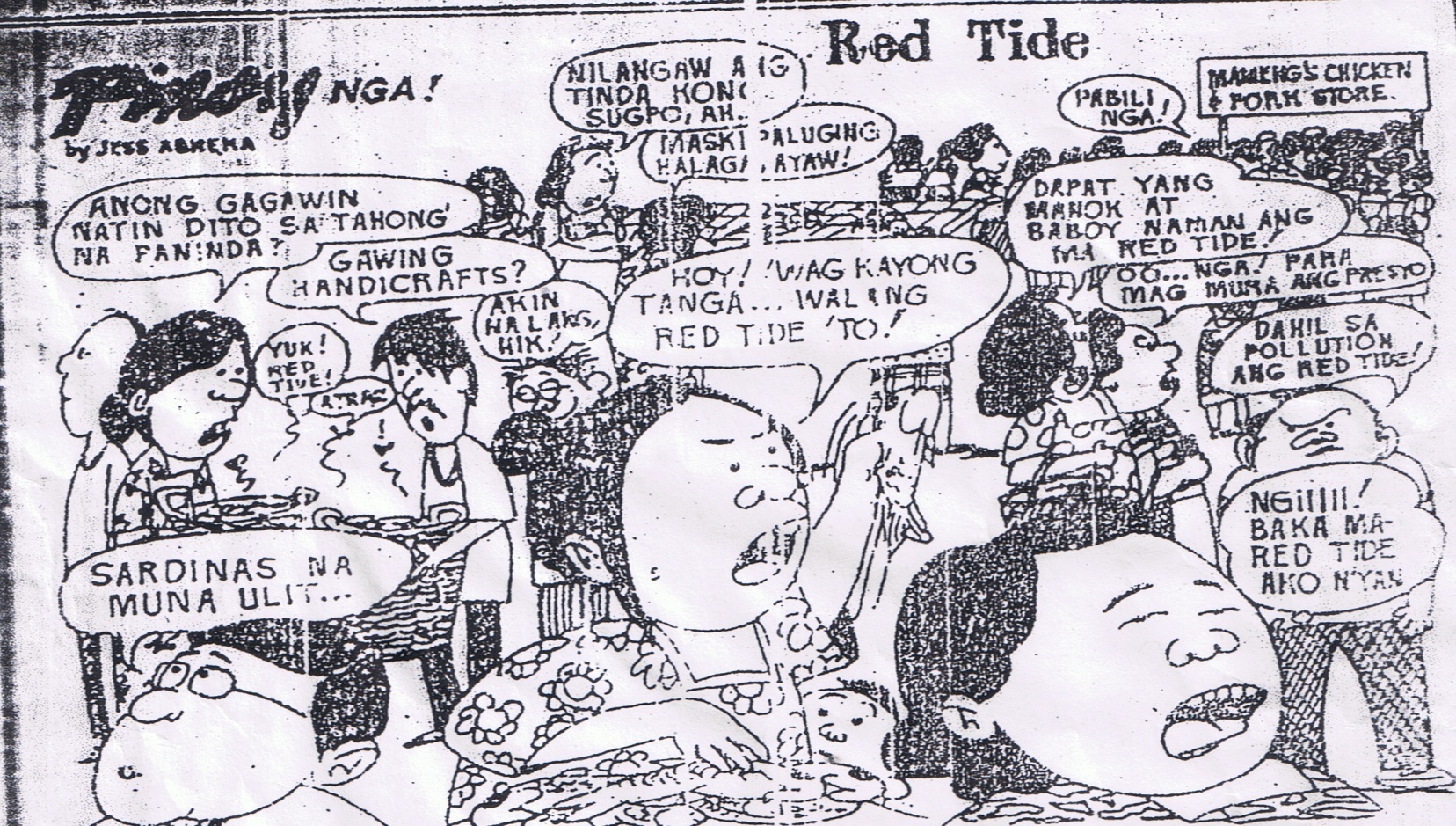  Ang sumusunod ay magkaugnay na isyu na tinalakay sa cartoon MALIBAN sa isa. Alin ito?Nagsamantala ang mga opisyal ng pamahalaan. Tumaas ang presyo ng manok at baboyMaraming nawalan ng ikinabubuhay. Maraming isdang hindi nabili. Ano ang angkop na pamagat ng cartoon?Ang palengke  		(C) Ang Red Tide	 Ang mamimili		(D) Ang Tindera                                     Sagutin ang mga tanong  ng 29-30 batay sa sumusunod na artikulo:	Si Elmo ay 26 taong gulang at nakatira sa isang inuupahang kuwarto kasama ang asawa  at dalawang anak. Naghahanap siya ng bagong trabaho dahil itinaas ang boundary ng kanyang pinapasadang dyip na isa’t kalahating taon na niyang minamaneho. Sa kanyang paghahanap, nabasa niya sa pahayagan ang patalastas na nasa ibaba: Ayon sa anunsyong ito, ang drayber na kukunin ayMaaring may asawa o wala Kailangang walang pamilyaKailangang walang asawa Kailangang  may asawa Kapag nakuhang drayber si ElmoMagrereport lang siya kapag kinakailanganMaari siyang umawi kapag Sabado at LinggoMaari siyang umuwi pagkatapos ng trabahoKailangang tumira siya sa bahay ng amo Ang mga sumusunod ay bahagi ng application form na pinupunuan ni Bb. Corazon Pilarita para sa trabahong kanyang inaaplayan. Saan siya nagkamali sa pagpuno ng ng application form?(Miss, Mrs. Mr.)              Corazon                 Pilarita                                R.                                	Surname              First name                         M.I.Sex:    (     )  Male                                   Status    :                                (  X ) Single            (  X ) Female    						 (     ) MarriedSa surname at first name			(C) Sa Status at sa Mrs.Sa surname at Status.			(D) Sa Sex at StatusSagutin ang mga bilang 32 at 33 batay sa sumusunod na artikulo:Ang “People’s Livelihood Foundation” (PLF) na inilunsad sa Capas, Tarlac ay isang patunay na sa pamamagitan ng agricultura at kooperatiba ang mga kanayunan ay maaaring umunlad.	Nilalayon ng samahang ito na labanan ang mga humahawak ng malalaking negosyo at sugpuin ang kahirapan. Ang pagtatayo ng matatag  na kooperatiba ay isang paraan upang masugpo ang pagsasamantala ng mayayamang mangangalakal sa ating bansa. Nais ipaalam ng artikulo naKailangang umasa tayo sa tangkilik at tulong ng pamahalaanKailangan ang kooperatiba upang sugpuin ang kahirapanAng mayayamang mangangalakal ay nasa Capas , Tarlac. Maraming mayaman sa kanayunan.Ang angkop na pamagat sa artikulong ito ayKooperatiba: Sagot sa mga mapagsamantalaAng pangangalakal sa Ating BansaKanayunan: Maaring UmunladPeople’s Livelihood Foundation_________________________________________________________________________________________Ang pag-aayuno ay ginagawa ng mga Muslim tuwing buwan ng Ramadan.Nagdarasal sila at iniiwasan ang pakikipag-away at iba pang masasamang gawiAng pagkain at paninigarilyo ay hindi ginaganap sa maghapon.Ang pag-aayuno ay isa sa mga pagdiriwang ng mga muslim bilang pagsamba kay Alah. Alin sa mga sumusunod ang nagpapakita ng wastong pagkakasunod-sunod  ng mga pangungusap sa itaas?1,2,3,4,					(C) 1,3,2,4,4,1,2,3,					(D) 3,2,1,4,Pag-aralan ang mapa sa ibaba at sagutin ang mga tanong 35-37: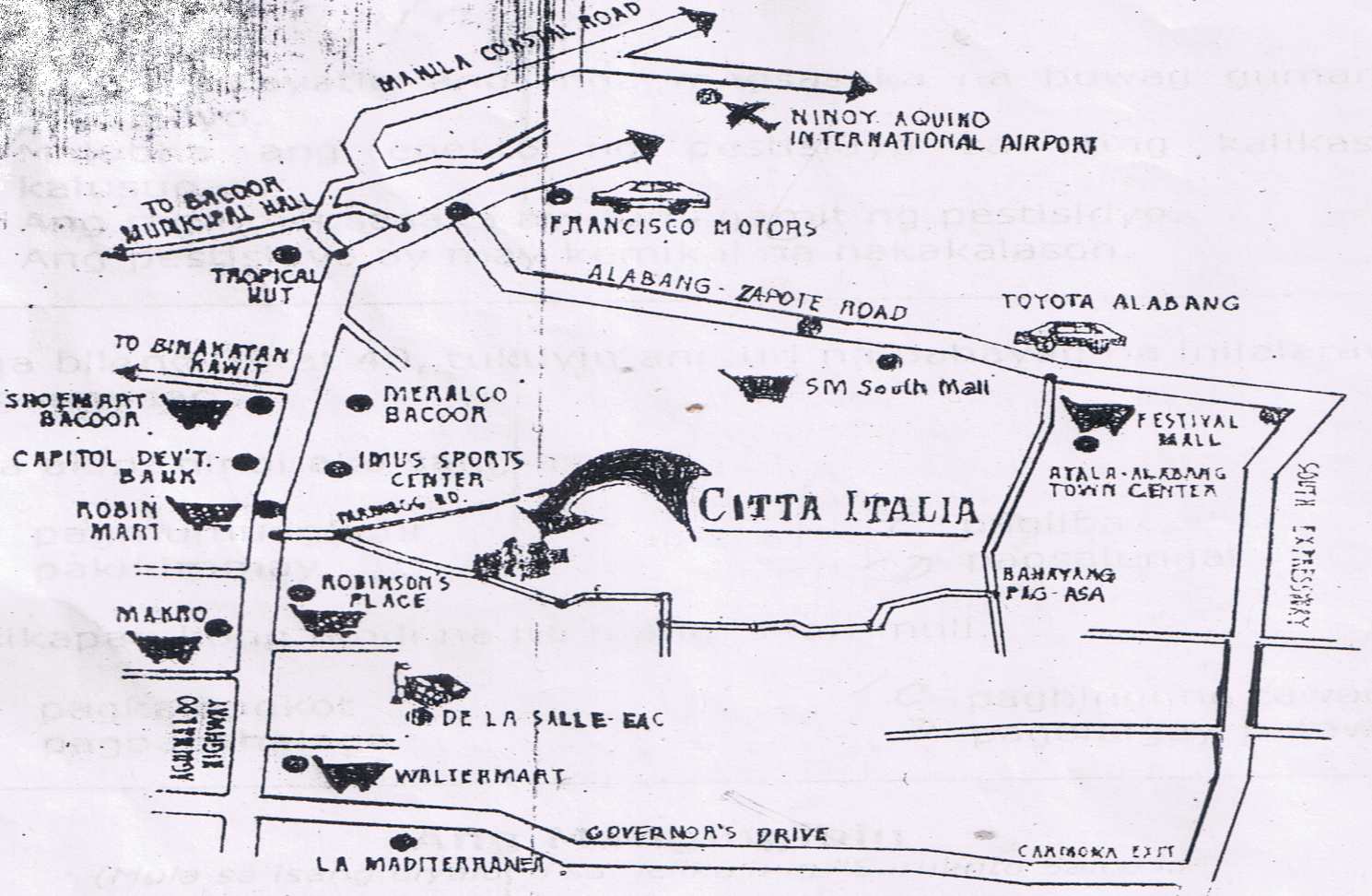 Sa mga tindahang nakapaligid sa lugar, alin ang pinakamalapit sa CITTA ITALIA?SM Mall					(C) Robinson’s PlaceWaltermart				(D) SM BacoorKung ikaw ay dadaan sa Alabang Zapote Road, Saan  malapit ang kalyeng papasukan mo upang makarating sa CITTA ITALIA?Toyota Alabang				(C) BacoorRobin’s Mart				(D) BinakayanAnong eskwelahan ang matatagpuan  malapit sa CITTA ITALIA?Letran                                                              (C) Perpetual Help CollegeUP-Los Banos				(D) De La Salle-EACAlin sa mga sumusunod na pangungusap ang nagpapahayag ng isang opinion?Dapat hikayatin ang mga magsasaka na huwag gumamit ng pestisidyo.Malubha ang epekto ng pestisidyo sa ating kalikasan at kalusugan.Ang mga magsasaka ay gumagamit ng pestisidyo.Ang pestisidyo ay may kemikal na nakakalason._______________________________________________________________________________________  Para sa mga bilang 39-40, tukuyin ang uri ng pahayag na inilalarawan ng bawat pangungusap. Para sa akin, hindi ako sang-ayon!Pagmumungkahi				(C) PaglibakPakikiramay				(D) PagsalungatPagsisikapan kong hindi  na ito mangyayari muli.Pagkalungkot				(C) Paghingi ng tawadPagpapahalaga				(D) Pagbibigay-patawad_________________________________________________________________________________________    					Ang Mangingibig                                     ( Mula sa isang diyalogo sa pelikulang “Sarhento Salcedo”)	Lalaki		:		Mahal mo ba ako?	Babae		:		Ang hirap sa’yo tangan mo na ang ilaw naghahanap ka pa ng liwanag.					Halika na nga, umuwi na tayo. Baka maghanap ka pa ng maraming  					Ilaw.Anong simbolismo ang matatagpuan sa diyalogo na kumakatawan sa kasintahan?Ilaw					(C) TanganHirap					(D) MahalSagutin ang mga tanong sa 42 at 43 batay sa sumusunod na artikulo:	Ang kasalukuyang kalagayan ng kalupaan ay lubhang mapanganib at ito ay nagbabadya ng kapinsalaan sa ating kalusugan.	Kailangan natin ng malinis at malusog na kapaligiran. Marami nang mga babala ang ipinararating sa tao hinggil sa pang-aabuso sa kalupaan, ngunit ito ay ipinagwawalang-bahala at di binibigyan- pansin.	Ano ang magagawa natin upang mapagsimula tayo na maging mabait sa ating kalikasan? Marahil ay hindi nga tayo maaring magbago sa isang  iglap lamang, ngunit may magagawa tayo kung pagsisikapan. Simulan natin sa ating mga sasakyan. Siguraduhin natin na ang hangin nagmumula rito ay malinis. Sa gayon, mababawasan ang carbon monoxide na nagmumula sa maruming usok na ibinubuga ng mga sasakyan. Ang maruming usok ay maaring pagmulan ng sakit ng ulo, pagkahilo, pagsusuka, pananamlay, at sakit sa baga.	Hindi tayo dapat magwalang-bahala at maghintay na lamang sa kung ano ang magagawa ng pamahalaan. Kumilos tayo at manguna upang matamo ang malinis at malusog na kapaligiran.Anong halagang pagkatauhan ang ibig ikintal sa isipan ng artikulong ito?Panatilihing maayos ang mga sasakyan.Ipagwalang-bahala ang kapaligiran.Maging mabait sa kapaligiran.Magtiwala sa pamahalaan.Ang buod ng artikulong ito ay tumutukoy sa Pangangalaga sa mga sasakyan.Dulot ng maruming usokGawain ng pamahalaanKalagayan ng kalupaanSagutin ang mga tanong sa 44-47 batay sa sumusunod:	Si Ruel Vergara ay nagpadala ng isang liham pangangalakal (business Letter) sa Quality Foods Corporation. Ginamit niya ang balangkas sa ibaba.Ang “ Ruel  A.Vergara” ay dapat isulat sa bilang3						(C) 65						(D) 2Alin sa mga sumusunod  ang dapat ilagay sa bilang 3?Ginoo;					(C) Ginoo,ginoo:					(D) Ginoo:           46. Alin sa mga sumusunod ang dapat ilagay sa bilang  5?Lubos na Gumagalang, 			(C) lubos na Gumagalang,lubos na gumagalang,			(D) Lubos na gumagalang,       47.  Alin sa mga sumusunod ang dapat ilagay sa bilang 1?Enero 16, 2009029 F. Dazo StreetCalvario, Meycauayan, Bulacan029 F. Dazo StreetEnero 16, 2009Calvario, Meycauayan,BulacanCalvario, Meycauayan, Bulacan029 F, Dazo StreetEnero 16, 2009029 F, Dazo StreetCalvario, Meycauayan, BulacanEnero 16, 2009_____________________________________________________________________________________ Para sa mga bilang 48-50, pag-aralan ang mga sumusunod na reseta:          48. Sino ang may sakit?Si Dr. Gary ReyesSi Mrs. Jocelyn RodriguezAng mga taga Sta. Ana Ang anak ni Jocelyn        49. Ilang  tableta  ang dapat inumin sa bawat takdang oras ng pag-inom ng gamot?Isa							(C) TatloDalawa						(D) ApatIlang tableta  ang dapat inumin sa loob ng isang araw?Dalawa						(C) AnimApat						(D) WaloBAHAGI II- ENGLISH COMMUNICATION SKILLS              For number 1-to 3, choose the appropriate statement for each situation.You are calling your friend Anna and her father answers the phone.What will you say to him?Is Anna there?Hello, may I speak with Anna?I want to talk to Anna.Can you, please, give the phone to Anna.In a meeting, how should you express an opinion to the organization’s president?Mr. President, may I suggest that we give chocolates on Valentine’s Day.Mr. President, you should give chocolates on valentine’s Day.Mr. President, I want us to give chocolates on valentine’s Day.Mr. President, why don’t you just give chocolates on valentine’s Day?In a meeting, how should you notify the body that you are ready to accept nomination for secretary?Whom do you want to be the secretary?Tell us whom you want to be elected secretary.The table is now open for nomination for secretary.I will write down my nominees for secretary.         Questions  for  4-6 based on the following paragraph:			Garbage Problem in the communityLine      1.	Disposing of garbage is a major problem in Barangay	2.	San Jose. The Barangay Captain, Juan Salcedo, the	3.	Councilors,  and the garbage collecting contractor met	4.	to discuss the problem. In the meeting, a number of	5.	proposals were offered, namely: to construct  a landfill,	6.	to set up recycling plants, and to collect fees from	7. 	resident.In what lines do you find an error in capitalization?Lines 1 and 7				(C) Lines 3 and 4Lines 1 and 2				(D) Lines 2,3,5In line 5, what punctuation mark follows the word namely?Colon					(C) Semi colonComma					(D) Question markWhat is the central idea of the paragraph?The barangay Captain			(C) Garbage problemRecycling					(D) The residents                      For number 7 and 8, identify the sentiment expressed in each sentence.I wish I could win the first prize in the lottery.Anxiety					(C) EnvyEagerness					(D) Hope8.  I don’t think your suggestion is a good idea.		(A) Dislike					(C) Sympathy		(B) worry					(D) Disagreement                     For number 9 to 13, read the following paragraph and choose the appropriate word or                      words to fill in the blanks.I heard    (9)     my friend Emily,     (10)   pass the math examination. I    (11)   sorry for her , because I      ( 12)   she really   (13)  for the test.9.          (A) that						(C) when(B)  On							(D) from10.        (A) Don’t						(C) didn’t(B) Seems						(D) doesn’t	11. 	(A) Apologized 					(C) tell		(B) feel						              (D) went 	12. 	(A) known						(C) had known		(B) new						(D) know	13. 	(A) passed						(C) failed		(B) answered						(D) studied__________________________________________________________________________________ For number 14 to 16, read the following sentences. Choose the sentence that is NOT CORRECTLY constructed.	14. 	(A) Celina watered the vegetables she planted this morning.		(B) This morning, Celina watered the vegetables she planted.		(C) She watered this morning, Celina planted the vegetables.		(D) The vegetables she planted were watered by Celina this morning.	15. 	(A) The clerk types fifty words per minute.		(B) Fifty words per minute, the clerk types.		(C) Fifty words per minute is the clerk’s typing speed.		(D) The clerk  can type fifty words in one minute.	16. 	(A) Why?		(B) Stop!		(C) The doctor		(D) Run!	Rowena	:	Hello, Elena! How are you?	Elena		:	I’m fine. And you?	Rowena	:	I’m fine too. But what’s this I hear about you telling our group that I dismissed 				our village security guard?	Elena		:	That’s not true. You are barking at the wrong tree.	17. Based on the dialogue above, “barking at the wrong tree” means Rowena denies that she was responsible for the dismissal of the village secretary guard.Elena is responsible for dismissing the village security guardRowena is accusing Elena for something she did not doRowena is telling a lie.	Lea		:	Had I reviewed well for the subject, I wouldn’t have failed the exam.	Melanie	:	Stop crying. There’s no sense in crying over spilled milk .Just do your best the 				next time.	18. In the above situation, what does the expression “ crying over spilled milk” means	Brooding over past events.Throwing spoiled milk away.Crying over spilled milk is only for babies.Spilled milk is not worth crying over.             Answer Question 19 to 22 based on the following news article:	19.  The BFAD health advisory is made toWarn people not to drink lambanogWarn people to be careful in buying lambanogInform people of the benefits from drinking lambanogAdvertise stores that sell lambanog in Quezon20.   According to the advisory, what is the harmful effect of methanol?		(A) Inhalation of the vapor		(B) Foul smell		(C) Is absorbed through the skin		(D) damages the liver and kidneys	21.   To be sure that the one is buying a BFAD approved lambanog, one should		(A) taste  the lambanog		(B) look  for  the BFAD FR#		(C) ask   the person selling lambanog if it is BFAD approved		(D) buy  the more expensive lambanog                 Answer questions 22 – 24 based on the following article:		Mario, who is 27 years old , rents a room with his wife and two children. He is looking for a new job because the operator of the jeep he has driving for one and a half years has increased the “boundary”. He found the following ad:22. Based on the ad, the driver must be	(A)  experience  in  driving a vehicle	(B)  experience in being  with a family	(C)  twenty seven years of driving experience	(D)  experience in driving a jeep or a bus23. If Elmo is accepted he and his family will haveTo rent a room near to his employerTo rent a room in the house of his employerA free room in the house of his employerTheir old room but will be paid by his employer24. What would Elmo do first he is interested in applying for the job?Submit a bio-dataSubmit a letter of applicationGo to the house of the owner on a weekendCall the number in the ad between Monday to Friday                          Answer question 25 to 27 based on the following advertisement:25. According to the advertisement, where ca we buy the electronic clinical thermometer?At the main office of the Medical Center Trading CorporationOnly at Mercury drug store nationwideOnly at branches of the Medical Center Trading CorporationAll of the above26. From which country did the electronic clinical thermometer originated?United States			(C) GermanyEurope				(D) Philippines27. Being “user-friendly” means that the thermometerIs easy and convenient to useRequires knowledge of reading temperatureCan be used only by the trained professionalsRequires training which will be provided by its manufacturersAnswer question 28 to 29 based on the following forecast:	28. Based on the weather forecast, which of the following statement is the most accurate                     interpretation?Manila Bay will be safe for fishermanLahar might flow from Mt. PinatuboPeople in Davao can have picnics.Cebuanos can go sun bathing29. If you are living on a coastal area in Cebu, the best time to gather sea shells is between5:30 and 6:00 in the morning2:00 and 3:00 in the afternoon6:00 and 7:00 in the evening8:00 and 9:00 in the evening                 Answer question 30 to 31 based on the following article:An example of the concern for low income families is the project called “Bahay Pangarap”, a P480 million, housing project for squatters  in the Manila area. This program aims to give squatters permanent low cost houses.Each building in the housing project can accommodate 155 families. It is made of concrete and has four floors (36 families on each floors). Each unit is 26 square meters and has its own bathroom, a bedroom, a living room, dining room, and kitchen.The proposed monthly payment for one unit is P500.00 for a period of 25 years.	30. “Bahay Pangarap” was created to give a solution to the problem ofLivelihood					(C) housingCleanliness				(D) monthly payment31. If you have a family of 3 teenage boys and 2 teenage girls, and your monthly income is P5,000.00 a        month, will this housing program be suitable for your needs?Yes, because it is cheap and affordable.Yes, because I live in Manila.No, because I need at least a three-bedroom unit.No, because my friends live in Cavite.____________________________________________________________________________________ Line      1 	Two friends were discussing the forthcoming barangay		2	elections, One said, “ I will vote for Mang Claudio”		3	because I think he will be a good leader.” The other said,		4	“But he is not a resident: of our barangay.” “That’s true, but he		5	owns a factory here that: employs our residents’,		6	said the first.	32. In the situation above, which lines contain a statement of an opinion?2 and 3					(C) 4 and 53 and 4					(D) 5 and 633. Marietta wants to notify relatives and friends about the recent death of her uncle. In which section       of the news paper will her notice appear?Obituary sectionBusiness SectionEntertainment SectionClassified Ads______________________________________________________________________________               Answer question 34  and 35 based on the following article:The “People’s Livelihood Foundation  (PLF) which was recently launched in Capas, Tarlac is one proof that countryside development can be attained through                            agricultural cooperatives.This organization aims to compete with those who own big industries and to fight poverty as well . The establishment  of strong   cooperatives is one way to fight the abuse of rich merchants in our country.	34. The article wants to let us know that		(A) rich merchants are found in Capas, Tarlac.		(B) The country depends on the support and help given by the government		(C) Cooperatives are effective means to solve poverty		(D) There are many wealthy people in the countryside	35. This article suggests that countryside development may be achieved byFighting rich merchantsCompeting with big businessmenLaunching foundationsForming strong cooperatives                      Answer question 36 and 37 based on the information below:					Currency Exchange Rate						(January 29, 2001) 			          ________________________________________________ 				         FOREIGN					PESO                                                            CURRENCY			        EQUIVALENT                                                  ________________________________________________     			             US Dollar				48.6380							Yen					 0.4163				Pound					71.0553				Deutsche Mark			22.99096				Hongkong Dollar			 6.2361				Swiss Franc				29.4740				French franc				 6.8550				Canadian Dollar			32.2747				Australlan Dollar			26.4740				Singaporean Dollar			27.9272				Italian Lire				0.0232				Iraqi Dinar				0.0000				Brunei Dollar				27.8472				Saudi Rial				12.9684				Kuwait Dinar				0.00000				Bahrain Dinar			              129.0201 			          ________________________________________________	36. Which foreign currency has no peso equivalent?Saudi Rial					(C) Canadian DollarKuwait Dinar				(D) Australian Dollar37. How much is the peso equivalent of a yen?P41.6300					(C) P0.4163P4.1630					(D) 0.0416                 Answer question 38 to 39 based on the following poster:38. The purpose of the event discussed in the poster is toCollect contribution to raise fundsThank co-sponsors for participating in the projectPlant trees to prevent flooding in the barangayPresent the new environment project of the barangay39. An event such as the one described above best illustratesA fund- raising campaignAn election campaignA community development effortA means to achieve good public relations                       Answer question 40-45 based on the data given below:Line	1		I am Sandra Lisette Sanchez Hermosa. I was born at 	2	St. Mary’s Maternity Clinic in Vigan, Ilocos Sur on	3	December 19, 1976. I reside in Pines St., Guisad, Baguio City	4	I am renting an apartment located at 25 Alejos St., Sampaloc,	5	Manila. I work in Ermita, Manila.	6		I graduated from high school in 1994 and worked as a 	7	salesgirl for four years upon graduation. I finished a two – year	8	secretarial course. I am now working as a cashier with	9	Mercury Drug Store, but I want to experience other kinds of	10	jobs and continue my studies.	40. If you were to fill up Sandra  Lisette Sanchez Hermosa’s personal data sheet, from what line will you                     set her provincial address?Line 2					(C) Line 4Line 3					(D) Line 5	41. which of the following should you be placed in letter C of the Personal data form?Pines St., Guisad, Baguio City25 Alejos St., Sampaloc, ManilaErmita, ManilaSt. Mary’s Maternity Clinic, Vigan, Ilocos, Sur	42. Which should be marked with a check (/) for the Sex?F						(C) HG						(D) I	43. Which of the following  should be placed in letter A?Hermosa, Sanchez, Sandra LisetteSanchez, Sandra Lisette, HermosaHermosa, Sandra Lisette, SanchezSanchez, Hermosa, Sandra Lisette	44. In what letter should 25 Alejos St., Sampaloc, Manila be placed?		(A) C					(C) E		(B) D					(D) B	45. Which formation should be written in letter L?High School GraduateTwo-year Secretarial CourseCashierSales lady          Answer question 46 to 50 based on the data about Sandra Lisette and the following format of a letter: If Sandra Lisette is interested in a new job, which of the following types of letter will she write?Sale letter						(C) Application letterInterview letter					(D) Letter of inquiryWhich part of the letter is called heading?A							(C) CB							(D) DIn writing  the letter, which lines in the information given about Sandra Lisette  follow one another in a sequence?2,3,4,1						(C) 4,2,1,33,1,2,4						(D) 1,2,3,4The first statement  in the body of the letter should be on which of the following?Age and place of birthEducational qualificationIntention of the letterWork experienceWhy was Sandra Lisette looking for another job? She does not like her boss.She wants a broader job exposure.She wants to be nearer her   workplace.She does not like her job as cashierBAHAGI III – MATEMATIKA AT AGHAM						15m										5m			10m					7m						          5m					8mAng hardin ni Mang Sidro ay may sukat na nasasaad sa drawing. Kung ito ay kanyang babakuran, gaano kahabang chicken wire ang kakailanganin niya?150 metro						(C) 50 metro55 metro						(D) 45 metroAng isang bote ng gamot ay karaniwang may lamang 60 mililitro. Kung ang isang kutsarita ay may katumbas na limang mililitro, ilang kutsarita ang laman ng isang bote?10 kutsarita					(C) 12 kutsarita11 kutsarita					(D) 13 kutsaritaAng badget na inilaan ng gobyerno ( Internal Revenue Allotment) para sa Barangay Sta. Cruz ay P500,000.00 para sa isang taon. Sa pagbabadget, ang konseho ng barangay ay sumusunod sa ganitong patakaran:60% - para sa mga sahod (S)25% - para sa mga  proyekto (P)10% - para sa mga gastos sa barangay (G) 5%  - pondong pangkalamidad (K)	      Alin sa mga sumusunod na pie graph ang naglalarawan ng badget ng Barangay Sta. Cruz?		K        			(B) 			    (C)   				(D)Ipinapakita ng graph ang halaga ng bawat kilo ng iba’t-ibang  uri ng karne kapag binili ng direkta mula sa katayan. Aling karne ang may pinakamataas na halaga?Karne ng baboy					(C) Karne ng bakaKarne ng manok					(D) karne ng kalabawAng buwanang sahod ni Nardo ay P6,000.00. Buwan-buwan ay binabawasan siya ng P300.00 para sa buwis at SSS. Sa bawat araw na hindi siya  pumapasok ay binabawasan siya ng P200.00 . Noong Oktubre ay hindi siya pumasok ng dalawang araw. Magkano ang tinanggap niyang sahod sa buwang ito?P5,700.00						(C)P 5,300.00P 5,500.00						(D)P 5,000.00Si Mang Juan ay magpipintura ng bubungan upang ito ay hindi kalawangin. Sa bawat galong pintura,makapagpipintura siya ng 40 metro parisukat. Ang lapad ng bubungan na kanyang pipinturahan ay 60 metro parisukat. Ilang galon ang kanyang kakailanganin kung dalawang patong ng pintura ang kanyang gagawin?2 galon						(C) 4 galon3 galon						(D) 5 galonKung pinapunta si Allan ng kanilang Barangay Chairman sa isang  pagtitipon sa oras na 18:00 anong oras siya dapat pumunta?6:00 ng umaga					(C) 8:00 ng umaga6:00 ng gabi					(D) 8:00 ng gabi__________________________________________________________________________________________ 		Siklista                                                     Oras ng Pagdating  sa Finish Line__________________________________________________________________________________________ 		Jose				5 oras        	 6 –  min		7    segundo		Lito				6 oras		 5   - min		3    segundo		Dan				4 oras		45 -  min		9    segundo		Mar				5 oras		35 – min		2    segundo		Ferdie				4 oras		53 – min		4    segundo		Ric 				6 oras		15 – min		5    segundo		Felife				5 oras 		47 – min	            25  segundo		Pol				5 0ras		25 – min		 8   segundo		Jun				6 oras 		10 – min		 5    segundo__________________________________________________________________________________________ Ang tabulasyon sa itaas ay resulta ng karera ng tour of Luzon sa isang lap. Base sa tabulasyon, sino ang nasa ikalimang puwesto?Felipe					(C) JosePol						(D) Mar__________________________________________________________________________________________ 		Kemikal	 A	  1/2 ng kabuuan		Kemikal	B	  1/3  ng kabuuan		Kemikal 	C	     natitirang bahagiNakalista sa itaas ang kailangang dami ng mga sangkap ng pormula para sa pataba na naimbento ni George. Kung  ang titimplahan niyang pataba ay isang litro, gaano karaming kemikal C ang kailangan niya?1/2litro					(C) 2/3 litro1/3 litro					(D) 1/6 litroSi Caloy ay isang mensahero sa isang kumpanya. Inutusan siyang magdala ng sulat sa iba’t-ibang bangko sa Metro Manila. Binigyan siya ng P100.00 para pamasahe. Nadala niya ang lahat ng sulat sa loob  ng isang araw. Ibinawas niya sa natanggap niyang pera ang halaga ng pamasahe na nagamit niya. Ang naging resulta ay P35.00. Ang ibig sabihin nito ay Kulang ng  P35.00 ang ibibigay sa kanya para sa pamasahe.Dapat siyang magsauli ng P35.00 sa kumpanya.Gumasta siya ng P35.00 para sa pagkain.Nawalan siya ng P35.00.Ang reading ng metro ng kuryente ng pamilya San Jose sa buwan ng Agosto ay 3756. Ang para naman sa buwan ng Septembre ay makikita  sa itaas. Ilang kilowatt ang nakonsumo nila sa buwan ng Septyembre?163 kilowatts                                                  (C) 264 kilowatts263 kilowatts				 (D) 273 kilowatts_________________________________________________________________________________________ 				Isda 			   I  kilo				Baboy			 ½ kilo				Baka			  ½ kilo				Sibuyas		¼ kilo				Manok			500 gramo				Atay			250 gramoNakalista sa itaas ang mga napamili ni Merlyn sa palengke. Gaano kabigat ang lahat ng kanyang napamili?2.75 kilo					(C) 3.25 kilo3 kilo					(D) 3.5 kilo	Si Mang Eddie ay bibili ng isang colored T.V. na nagkakahalaga ng P 18,000.00. Ito ay kanyang huhulugan sa loob ng isang taon	. Kung may interest itong 15% Magkano ang  kanyang  ihuhulog kada buwan?P 1,500                                      			(C) P 1, 725P 1,700 					(D) P 1,825Balak ni Nilo na bumili ng isang bisikleta sa darating na bakasyon. Nakaipon na siya ng P1,000. Ilang porsiyento pa ang kailangan niyang ipunin  upang mabili niya ang bisikletang nagkakahalaga ng P4,000?25%						(C) 75% 50%						(D) 80% 	Para sa mga bilang 15 at 16, pag-aralan ang mapang nasa ibaba:			    Palengke                            ospital                 		              MosqueSimbahan                										Kalye 11   Kalye 7			         plaza						              aklatan        munisipyo									             paaralanAng mga mag-aaral sa ikaapat na baitang ay magpaparada sa plasa  papuntang munisipyo. Alin sa mga  sumusunod na direkyon ang pinakamalapit na daraanan  papunta rito?Pakanluran					(C)  PasilanganPahilaga					(D)  PatimogKung ang pagbabatayan ay ang kinalagyan ng munisipyo, paano mo sasabihin kung saan makikita ang ospital?Sa timog –silangan ; pagkalampas ng plasa Sa timog-kanluran, paglampas ng plasaSa hilagang – kanluran, pagkalampas ng plasaSa hilagang –silangan, paglampas ng plasaNais umutang ni Mary Rose ng P 2,000.00. Dalawa ang pamimilian niya; bangko o kooperatiba. Ang bangko ay humihingi ng 20% interest sa loob ng isang taon. Ang kooperatiba naman ay nagpapatong ng P 20.00 bawat buwan. Alin sa mga  sumusunod ang pinakamainam na maipapayo mo kay Mary Rose?Umutang sa bangkoUmutang sa kooperatibaHuwag na lang umutangMangutang ng 5-6 sa bumbaySi Aling Vergie at Aling Nena ay parehong nagtitinda ng goto sa kanto ng Vito Cruz. Ibinebenta nila ang bawat mangkok sa halagang P10.00 . Ang puhunan ni aling Vergie sa isang araw ay P 150.00 at si Aling Nena ay P100.00 lamang. Gaano karaming mangkok ang dapat ibenta ng dalawa upang pareho nilang mabawi ang kanilang puhunan?10						(C) 2515						(D) 35___________________________________________________________________________________  	Para sa mga bilang  na 19 at 20, basahin ang sumusunod:		Sina G. at Ginang Patricio ay may manukan sa likod ng kanilang bahay. Bumili sila ng 50 sisiw sa               halagang P10.00 bawat isa. Gumastos sila ng P300 sa isang  Linggo para sa patuka. Sa loob ng anim na              Linggo ang mga manok ay maaari nang ipagbili.Magkano ang nagagastos nila sa kanilang manukan bago maipagbili ang mga manok?P800						(C) P2,300P1,800						(D) P2,600Kung ang lahat ng manok ay ipagbibili nila sa palengke  ng P75.00 bawat isa. Magkano ang kanilang tutubuin?P1,350						(C) P2,300P1,450						(D) P2,600                     Disyembre						EneroSa itaas ay ang mga reading ng metro ng tubig para sa buwan ng Disyembre at Enero ng pamilya Jose. Ilang metro kubiko ang nakonsumo nilang tubig para sa buwan ng Enero?740 metro kubiko						(C) 42 metro kubiko698 metro kubiko						(D) 32 metro kubiko22. Si Aling Maria ay may tatlong anak at nakaugalian na niyang sukatin ang taas ng mga ito sa tuwing kaarawan nila. Noong tatlong taon si Jonas siya ay may taas na 43 pulgada. Si Mae ay 38 pulgada noong ikalawang kaarawan niya at si Bert ay 48 pulgada noong ikalimang kaarawan niya. Kung ang bata na may edad na pitong taon pababa ay karaniwang tumataas ng tatlong pulgada bawat taon, sino sa tatlo ang pinakamatangkad pagdating ng kanilang ikapitong taong kaarawan?	(A) Jonas		(B) Mae		(C) Bert		(D) hindi masabi23. Si Atong ay gumagamit ng hose upang maglinis ng kotse. Dati ay nakagagamit siya ng 1.5 metro kubikong tubig. Pinagsabihan siya ng kanyang amo na gumamit na lamang ng balde upang makatipid. Ngayon, nakakagamit na lamang siya ng 0.5 metro kubiko. Ilang metro kubiko ang matitipid niya sa isang Linggo kung tatlong beses sa isang Linggo siyang naghuhugas ng kotse?	(A) 4 metro kubiko	(B) 5 metro kubiko	(C) 2 metro kubiko	(D) 3metro kubiko24. Ang sahig ng bahay na ipinagawa ni Jun ay may lawak na 72 metro kwadrado. Marmol ang nais niyang ilagay sa sahig. Kung ang bawat parisukat na marmol ay may lapad na 10 sentimetro, ilang piraso ang kailangan niyang bilhin?	(A) 72			(B) 720			(C) 7,200		(D) 72,00025. Pagkatapos ng simbang gabi si Viola ay bumili ng dalawang bibingka para sa kaynang Inay, Itay, Lola at apat na nakababatang kapatid. Gusto niya na ang bahagi ng kanyang mga magulang at Lolo ay doble kaysa bahagi ng kanyang mga kapatid. Paano niya hahati-hatiin ang dalawang bibingka?	(A) Hahatiin niya sa apat na magkakasinlaki ang isang bibingka para sa kanyang apat na kapatid                   at ang isa pang bibingka ay hahatiin niya sa tatlo para sa kanyang Itay, Inay at Lolo.	(B) Hahatiin niya sa tig-lilimang piraso na magkakasinlaki ang dalawang bibingka at bibigyan                      niya ng tig-isang piraso ang kanyang mga kapatid at tig- dalawang piraso ang kanyang Inay,                      Itay at Lolo.	(C) Hahatiin niya sa tig-aapat na pirasong makakasinlalaki ang dalawang bibingka at bibigyan                     niya ng tig-iisang piraso ang kanyang  mga kapatid, Inay, Itay, Lolo at sarili niya.	(D) Hahatiin niya sa dalawa ang bawat bibingka. Ang kalahati ng isa ay hahatiin para sa dalawa                     niyang kapatid at and kalahati ay hahatiin sa tatlo at ibibigay sa kanyang Itay, Inay at Lolo.                    Gayon din ang gagawin sa ikalawang bibingka.26. Maraming uri ng halaman ang makikita sa ating pamayanan. Aling pangkat ng halaman ang karaniwang pinagkukunan ng mga gamot?	(A) Luya, Kasaba, gabi				(C) Bawang, sibuyas, kamatis	(B) Sampaguita, Rose, Daisy			(D) Oregano, tsang gubat , lagundi27. Upang maging malakas ang ating buto, alin sa mga sumusunod ang dapat inumin?	(A) kape		(B) gatas		(C) Coke		(D) Gulaman28. Ano ang pinakamalaking dahilan ng polusyon na nagdudulot ng maruming hangin sa ating paligid?(A) usok mula sa mga sasakyan		(C) mga alikabok at dumi(B) usok ng sigarilyo				(D) mga sinunog na basura	29. Ano ang kabutihang naidudulot ng mga halamang pantubig sa fishpond at aquarium?		(A) ang mga ito ay nagbibigay lilim at ganda sa fishpond o aquarium			(B) Ang mga ito ay tumutulong upang mapanatiling malinis ang tubig.		(C) Ang mga ito ay pumapatay sa mga mapaminsalang organismo.		(D) Ang mga ito ay nagbibigay ng oxygen sa mga isda.	30. Alin sa mga sumusunod ang tamang kombinasyon ng “Go. Grow, at Glow sa mga pagkain?		(A) suman, margarine, gulaman		(C) kanin, isda, ginisang sitaw		(B) hamburger, spaghetti, coke		(D) tinapay, pansit, saging	31. Umiiyak si Mona habang hawak hawak niya ang kanyang tenga, pagkatapos na ito ay mapasukan ng                     insekto. Ano ang nararapat niyang gawin? 		(A)Patakan ng langis ang tenga upang maiwasan ang paggalaw ng insekto at magtungo sa                                 ospital pagkatapos.		(B) Sundutin ang insekto ng tyani (tweezer) upang mapalabas ang insekto.		(C) Sundutin ng posporo ang insekto habang nakatapat ang tenga sa ilaw.		(D) Patakan ng suka ang tenga upang mamatay ang insekto.	32. Si Lucing ay may sakit na diabetes. Ganoon din ang kanyang isang kapatid at dalawang pinsan. Ang                      kanyang Lolo at Tiyuhin ay mayroon din nito. Nagkaroon si Lucing ng ganitong sakit dahil		(A) Nahawahan siya ng kanyang mga kamag-anak		(B) Nakiuso siya sa kanyang mga kamag-anak		(C) Mahilig siya sa matatamis na pagkain		(D) Namana niya ang ganitong sakit.	33. Minsan ay may lumabas na patalastas kung saan ipinakita ang isang babaeng nakatayo sa hagdan,                     pumipitas ng sampalok, habang kumakanta ng ganito: Sampalok ay ……. Inyong nilalaga….                    Pinipiga…..sinasala …..”Pagkatapos may tinig ng isang lalaki na nagsasabing “Hindi na ngayon,                     sapagkat narito na ang instant sinigang sa Sampalok.Ibubuhos na lang at mayroon ka ng                     sinigang.”Alin sa mga sumusunod ang totoo batay rito.		(A) Unti-unti nang nauubos ang mga puno ng sampalok dahil sa malawakang pagputol.		(B) Masyado ng abala ang mga tao kaya kulang na sila sa panahon.		(C) Kasabay ng pag-unlad ng mga industriya, naglabasan ang mga “instant”.		(D) Nagiging tamad na ang mga tao.	34. Taun-taon ay dinadaanan ng bagyo ang bayan ng San Antonio. Kaya bago dumating ang bagyo ang                     mga mamamayan ay naghahanda upang maiwasaan o mabawasan ang pinsalang dulot nito tulad                     ng baha. Alin sa mga sumusunod ang HINDI dapat gawin ng mga mamamayan bilang paghahanda?		(A) Mag-imbak ng mga pagkaing hindi kailangang lutuin pa.		(B) Ilabas ang lahat ng basura sa bahay upang may maipatangay sa baha.		(C) Maghanda ng flashlight, gasera at posporo kung sakaling mawalan ng kuryente 		(D) Maghanda upang mabilis na makalikas kung sakaling bumaha ng malalim. 	35. Nais ni Noel na bumilis ang paggulong ng bolang nilalaro niya sa isang tablang nakahilig (slanted).                    Ano ang dapat niyang gawin?		(A) Itaas ang pagkakahilig ng tabla		(B) Ibaba ang pagkakahilig ng tabla.		(C) Gawing pantay ang tabla		(D) Wala siyang dapat gawin.	36. Nanganak ang kapitbahay ni Ellen at lumabas na “mongoloid” ang bata. Alin sa mga sumusunod                     ang tamang paliwanag sa nangyari?		(A) Hindi masustansiya ang kinakain ng ina noong siya ay buntis.		(B) Nagkaroon ng depekto sa kromosom ( chromosome) ng bata.		(C ) May pinaglihian ang ina na hindi maganda.		(D) Kulang sa buwan ang bata.	37. Ano ang kahalagahann ng pagkonsulta sa Doktor bago uminom ng gamut?		1. Upang malaman ang tamang uri ng gamot na kailangang inumin.		2. Upang malaman ang tamang oras ng pag-inom ng gamot		3. Upang malaman ang tamang presyo ng gamot.		4. Upang malaman ang tamang dalas at dami ng gamot na iinumin.		(A) 1 at 2		(B) 2 at 3		(C) 1, 2 at 4		(D) 1,2,3,at 4              38. Base sa larawan sa itaas, saang posisyon dapat itulak ang bareta upang madaling maiangat ang                     bato?		(A) A			(B) B			(C) C			(D) D39. Ang mga sumusunod na bagay ay maaaring gamiting insulator o bagay na makapipigil sa paglabas                   at pagtakas ng init?		(A) Balahibo ng manok at ibon (feathers)		(B) Pinagkataman ng kahoy (saw dust)		(C) asbestos na tubo		(D) Lahat ng mga ito	40. Ang pambura sa isang dulo ng lapis ay goma. Paano nito maaalis ang marka ng lapis sa papael?		(A) Napupudpod ang goma tuwing ito ay kinukuskos at ito ay dumidikit at tumatakip sa  marka                                  sa papel.		(B) Nasisipsip ng goma ang marka ng lapis tuwing ito ay kinukuskos sa papel.		(C) Unti-unting tinutuklap ng goma ang ibabaw ng papel na may sulat		(D) May gamot ang pambura na pampatunaw ng marka ng lapis.	41. Resulta ng pag-unlad sa medisina ang pagkakaroon ng mga artipisyal na paraan upang mapigilan                      ang pagbubuntis ng isang babae. Subalit ayon sa mga kasapi ng kilusang prolife, ang mga ito ay                      katumbas na rin ng pagkitil ng buhay. Alin sa mga sumusunod ang HINDI kabilang  sa mga                     nabanggit  na artipisyal na paraan ng contraception. 		(A) Paggamit ng rhythm method		(B) Paggamit ng condom.		(C) Paggamit ng IUD		(D) Paggamit ng pills	42. Alin sa mga sumusunod ang tamang magkakapareha ng Bulkan at lugar kung saan ito                      matatagpuan?		(A) Hibok-hibok – Camiguin			(C) Mayon – Pampanga		(B) Pinatubo – Batangas			(D) Taal – Albay	43. Alin ang tamang pagkakagrupo ng hayop sa ibaba?		(A) ahas, buwaya, pagong			(C) tutubi, gagamba, butiki		(B) palaka, paniki, alimango			(D) balyena, agila, pating	44. Alin sa mga sumusunod ang HINDI tumutukoy sa Tsunami?		(A) Ito ay dumarating mga 10 hanggang 45 minuto pagkatapos ng lindol.		(B) Ito ay higanteng alon na dulot ng malakas na paglindol.		(C) Ito ay umaabot sa 10 na matataas at katamtamang alon.		(D) Ito ay dulot ng hila ng grabidad (gravity) ng buwan	45. Nang mahawakan ni Linda ang mainit na takip ng kaldero, bigla niya itong binitiwan, Anong bahagi                    ng katawan ang unang gumagana sa ganitong pagkakataon?		(A) mata		(B) balat		(C) utak		(D) tenga	46. Namiesta si Carding sa kalapit bayan. Marami siyang nakain at doon ay bigla na lang sumakit ang                       kanyang tiyan. Naniniwala lang siya sa mga siyentipikong dahilan. Ano ang HINDI niya                       paniniwalaang sanhi ng pagsakit ng tiyan.		(A) Siya ay nadudumi				(C) Siya ay hindi natunawan		(B)Siya ay namatanda				(D) Siya ay may masamang nakain.	47. Aling paraan ang mabisa upang mapanatiling malusog at malakas ang baga?		1. Pageehersisyo tulad ng paglangoy		2.Pagtatakip ng ilong kapag nasa mausok na lugar.		3. Paninigarilyo ng hindi lalampas sa limang beses sa isang araw.		4. Pag-inom ng gatas araw araw.		(A) 1 at 2					(C) 3 at 4		(B) 2 at 3					(D) 1 at 3	48. Alin sa mga sumusunod ang posiblengdahilanng pagkakaroon ngmercury sa mga isda at molusko.		(A)Malaganap na paggamit ng dinamita sa pangingisda.		(B) Paglaganap ng mga minahan sa tabi ng dagat		(C) Paggamit ng mga lalagyang yari sa lata.		(D) Laganap na polusyon sa tubig.	49. Ang Dengue ay maaaring maiwasan sa pamamagitan ng alin sa mga sumusunod?		1. Palitan ang tubig ng plorera Linggo-linggo		2. Linisan at takpan ang mga lalagyan ng tubig		3. Itapon ang mga gamit na maaring pamahayan ng lamok		4. Linisin ang kapaligiran		(A) 1 at 2 lamang				(C) 1 at 3 lamang		(B) 3 at 4 lamang				(D) 1, 2, at 3	50. Isang pangkat ng Boy Scout ang umakyat sa bundok. Tinahak nila ang bundok na di –katarikan,                      subalit mahaba ang tatahakin. Kung ihahambing ito sa maikli ngunit matarik na daan kakailanganin                      nila ang		(A) mas higit na puwersa			(C) dobleng puwersa		(B) mas kaunting powersa			(D) tripling ulit ng puwersaBAHAGI IV– KABUHAYAN AT LIKAS NA YAMAN1. Sa iyong pinapasukang tindahan ay may isang customer nag alit na nagrereklamo.     Ano ang dapat mong gawin?	(A) Kausapin mo nang mahinahon ang customer	(B) Sigawan din ang customer	(C) Tumawag ng security guard	(D) Umiwas sa costumer2. Paano mahihikayat na lumahok ang mga mamamayan sa paglilinis ng ating mga    likas yamang katubigan?	(A) Turuan sila ng kahalagahan ng malinis at magandang kapaligiran.	(B) Ilathala sa dyaryo ang mga sumisira sa likas- yamang katubigan.	(C) Parusahan ang bawat lalabag sa batas kaugnay nito.	(D) Takutin sila sa mga epekto na naidudulot ng maruming tubig.3. Unti-unting nauubos ang malalaking puno sa kagubatan sa labis na pagtotroso ng     mga tao. Alin sa mga sumusunod ang maaaring ipatupad upang mapigilan ito?	(A) Hayaang makaalis ng Isabela ang nahuling nagtotroso kung mangangakong                hindi na sila muling babalik sa lugar na iyo.	(B) Bigyan ng kaukulang parusa na naayon sa batas ang sinumang mahuling                nagtotroso.	(C) Pagbayarin ng malaking halaga ang mahuhuling nagtotroso.	(D) Barilin ang sinumang mahuling nagtotroso sa kagubatan.4. Ano ang epekto ng halamang lupa na diniligan ng tubig-alat?	(A) Magiging malakas ang halaman laban sa anumang sakit.	(B) Magkakaroon ng pagbabago ang binhi ng halaman	(C) Matutuyo ang halaman at posibleng mamamatay.	(D) Lalayuan ng mga insekto ang halaman.5. Ang maluhong pamumuhay ay kadalasang nauuwi sa	(A) pagkaubos ng likas- yaman	(B) pagdami ng tao	(C) pagyaman ng lahat	(D) pananatili ng sariwang hangin6. Si Juan ay mapaghanap ng dagdag na kaalaman sa kanyang trabaho. Hindi siya      nahihiyang magtanong sa kanyang Superbisor kung siya ay may duda sa     kanyang gawain. Ano ang dapat isaisip ng kanyang mga kasamahan tungkol      kay Juan?	(A) Siya ay huwaran kaya dapat tularan.	(B) Siya ay overacting (OA) at dapat pagtawanan.	(C) Bobo siya kaya nagtatanong.	(D) Sipsip siya at di dapat pakialaman.7. Ang pabrikang pag-aari ni G. Antonio Reyes ay binabalak niyang ipasara dahil sa     patuloy na pagkalugi. Ano ang nararapat gawin ng mga manggagawa sa      binabalak na pagsasara ng pabrika.	(A) Humingi ng kaukulang impormasyon sa Department of Labor and               Employment tungkol sa napipintong pagsasara ng pabrika.	(B) Kausapin si G. Antonio Reyes at bigyan siya ng babalang masusunog ang                pabrika kung ipapasara ito.	(C) Kausapin ang pangulo ng unyon para magsagawa ng pag-aaklas ng lahat                ng mga manggagawa sa pabrika.	(D) Hingin ang bayad para sa kanilang serbisyo at maghanap na lamang ng                ibang mapapasukan.8. Alin sa mga sumusunod ang kabutihang naibibigay ng isang kooperatiba?	(A) Ang malaking bahagi ng tubo ay napupunta sa mga namamahala	(B) Ang malaking bahagi ng tubo ay napupunta sa mga miyembro.	(C) Hindi na kailangang magbayad ng buwis	(D) Hindi makakautang ng malaki ang mga miyembro.9. Ang pag-alam at pag-unawa ng mga alituntunin ng kompanya ay dapat ituring na 	(A) Mahalaga lamang kung mayroong problema	(B) Pananagutan ng bawat empleyado	(C) tanging gawain ng Superbisor	(D) sagabal sa trabahoBasahing mabuti ang kaso bago sagutin ang mga tanong bilang 10 at 11.                                   Ang Kumpanya XYZ	Ang XYZ ay isang kumpanya ng damit panlalaki. Ang pagawaan nito ay isang lumang bahay sa Maynila na peligro sa sunog. Laging sarado ang mga bintana nito at maliban sa isang pintuan, lahat ng ibang lagusan ay nakakandado. Ang mga mananahi ng kumpanya ay pawang kaswal  na maaaring patalsikin kung kalian gusto ng nangangasiwa o manedyer. Wala silang benepisyo tulad ng sick leave o kontribusyon sa SSS (Social Security System).10. Sa umiiral na situwasyon ng XYZ, anong panlipunang organisasyon ang higit na kailangan ng mga manggagawa.	(A) Kooperatiba ng produksiyon	(B) Samahang pampaligsahan	(C) Samahang pangkalusugan	(D) Unyon ng manggagawa11. Anong karapatan ang ibinibigay ng batas sa mga manggagawa upang maayos       nila ang kanilang katayuan.	(A) Mag-aklas upang mapakinggan ang kanilang situwasyon	(B) Mangupit sa kumpanya dahil wala silang benepisyo.	(C) Manahimik at magpatuloy sa magandang trabaho.	(D) Magresign upang makahanap ng ibang trabaho.12. Si Mrs Dela Cruz ay nagbebenta ng pahulugang alahas. Ang puhunan niya ay        inutang sa bangko. Alin sa mga sumusunod ang HINDI kasali sa kabuuang       gastusing pangkalakal.	(A) interes ng perang inutang sa bangko	(B) gastusing pangtransportasyon	(C) halaga ng mga alahas	(D) Upa sa apartment13. Elektrisyan si Pedro. Aling gamit ang higit niyang kailangan?	(A) guwantes na yari sa goma		(C) baseball cap	(B) guwantes na balat			(D) sumbrerong buli14. Nagkaroon ng sakuna sa pagawaang pinagtatrabahuan ni Lily. Ang mga       Napinsala ng grabe ay dinala sa ospital samantalang ang mga may pasa o hindi       malubha ang sugat ay hindi inasikaso. Batay sa situwasyon, lumalabag sa       batas ang kumpanya dahil wala itong	(A) kontribusyon sa SSS/ Medicare	(B) mga gamit para sa First Aid	(C) kontratadong dentista	(D) kontratadong Nars15. Maraming puno ng Niyog sa Sta Fe. Anong produkto ang maaaring gawin mula      rito?	(A) pansit bihon				(C) banig	(B) palaman sa tinapay			(D) tela16. Si Mang Carlos ay matagal nang nagsasaka. Gumamit siya ng iba’t ibang paraan      upang tumaas ang kanyang ani. Subalit kabaliktaran ang nangyari. Alin ang       pinakatiyak na dahilan nito.	(A) labis ang paggamit ng komersiyal na pestisidyo	(B) tinubuan ng damo ang palayan	(C) maraming ibon sa bukid	(D) binaha ang palayan17. Kung sa isang bayan, ang duming nanggagaling sa mga tao at pabrika ang       nagdudulot ng polusyon sa tubig, alin sa mga sumusunod ang HINDI angkop na       kilos ng mga residente?	(A) Makiisa sa kampanya laban sa polusyon at makibahagi sa pagpapatupad               ng paglilinis ng kapaligiran.	(B) Ipagbigay-alam sa punong bayan ang pinsalang naidulot nito upang bigyan               ng madaliang aksyon.	(C) Magprotesta at itambak ang mga basura sa harapan ng planta ng mga                pabrika bilang ganti.	(D) Maghain ng reklamo laban sa may-ari ng mga pabrika18. Si Gardo na isang makinista sa pabrika ng tela ay kailangang makatapos ng mga       rolyo ng tela dahil sa order ng kliyente. Wala ang kanyang Superbisor nang       matigil siya sa paggawa dahil naputol ang isang kable ng makina. Ano ang dapat      gawin ni Gardo?	(A) Hanapin niya ang Superbisor at hintayin niyang makahanap ito ng gagawa               ng makina.	(B) Masusi niyang pag-aralang pagdugtungin ang kable dahil naputol lamang              ito.	(C) Umuwi na lamng siya dahil sira at walang gagawa ng makina.	(D) Hintayin niya ang pagdating ng Superbisor.19. Para sa mga bagong manggagawa dapat unahin ng pangasiwaan ang pagsasanay      tungkol sa mga	(A) programang pabahay ng SSS	(B) alituntunin ng kompanya	(C) ordinansa ng barangay	(D) responsibilidad sibiko20. Ang mga instruksiyon tungkol sa wastong paggamit ng makina ay idinikit ng       pangasiwaan sa dingding ng pagawaan kung saan madaling Makita ng mga       manggagawa. Aling kaisipan ang MALI hinggil sa kilos na ito ng pangasiwaan.	(A) Pinatataas ng pangasiwaan ang produksiyon ng manggagawa	(B) Tinitiyak ng pangasiwaan na tatagal ang mga makina.	(C) Ayaw bumili ng bagong makina ng pangasiwaan	(D) Umiiwas ang pangasiwaan sa anumang sakuna.21. Ang pagkalbo ng kagubatan ay hindi nakabubuti sa agrikultura dahil	(A) naaanod ang mayamang bahagi ng lupang sakahan	(B) hindi na makapangaso at makahuli ng ibong gubat	(C) mauubusan ng panggatong ang mga magsasaka	(D) wala nang pagkukunan ng mga binhi__________________________________________________________________________________Basahin ang talata at sagutin ang mgatanong bilang 22-27.	Nag-iisang barangay ang Masaya sa isla Bulalakaw. Ito’y binubuo ng anim na sitio. Ang Masaya ay sagana sa likas-yaman. Malawak ang mga bukirin para sa palay, mais at niyog. Malawak din ang kanipaan, bakawan at kawayanan. Sa kanyang dalampasigan, ang coral reef ay mayaman sa kabibi, sigay, tahong at iba pang pagkaing-dagat. Ngunit walang kalsada sa buong isla ng Bulalakaw.22. Aling likas na yaman sa Masaya ang mahalaga sa pagtatatag ng tahongan?	(A) kawayanan				(C) Bakawanan	(B) Kanipaan				(D) Bukirin23. Sa pagtatahong, kailangan ang maninisid. Sino ang HINDI karapat dapat na       tanggapin sa gawaing ito?	(A) mga batang lalaki na 10 taong  gulang  lamang 	(B) mga dalagang  higit sa 18 taon ang edad	(C) mga dating bilanggo	(D) mga lalaking may asawa24. Alin sa mga sumusunod na produkto ang HINDI kakumpetensiya ng tahong?	(A) baka					(C) luya	(B) manok					(D) isda25. Ang bakawanan sa Masaya ay maiging gawain na	(A) taniman ng palay			(C) taniman ng kamote	(B) maisan					(D) palaisdaan26. Nakaiskedyul ang paghango ng tahong sa susunod na buwan. Ang makukuha       rito ay aabot sa hgumigit-kumulang 20 tonelada. Ano ang pinakamabuting       paraan upang maibenta kaagad ang mga ito?	(A) Ibenta ng tingi sa karatig na probinsiya	(B) Ibenta sa mga darating na turista	(C) Ibenta sa taga-Barangay Masaya	(D) Ibenta sa komprador o sakador27. Ang produkto ng karatig-probinsiya ang higit na karapat-dapat ibenta sa Masya?	(A) De latang isda				(C) Sariwang tahong	(B) Sariwng isda				(D) Bigas28. Maliit lamang ang iyong negosyo at kailangan ang mabilisang pagpapaikot ng      puhunan upang maipagpatuloy ito. Isang kaibigan ang nais umutang ng iyong       kalakal. Ano ang dapat mong isagot na hindi naman gaanong makakasakit sa       kanya at makasama sa negosyo?	(A) Alam kong okey kang magbayad, pero hindi kakayanin ng negosyo ang              pautang.	(B) Hindi na ako magnenegosyo kung magpapautang lamang.	(C) Sige, bayaran mo na lang pag may pera ka na.	(D) Hoy! Sa iba ka na mangutang , huwag sa akin.29. Tungo sa kaligtasan ng mga empleyado, alin ang maaaring ipagpaliban ng       kumpanya?	(A) Pagsusuring medical sa mga empleyado	(B) Pagseseminar hinggil sa First aid	(C) Pagkontrata ng manggagamot	(D) Pakikipag-ugnayan sa media30. Gumawa ng taniman ng gulay sa isang bakanteng lote ang mga kabataan ng       Barangay Buenavista. Nakatawag pansin ang namumulang kamatis at mga       bunga ng ampalaya at patola. Ano ang pinakamagandang maaaring kalabasan       ng proyektong ito?	(A) Pababakuran ng may-ari ang lote	(B) Magiging sikat ang mga kabataan	(C) Gaganda ang kapaligiran	(D) Kikita ang mga kabataan.31. Aling kilos ang dapat gawin ng mga mamamayan laban sa maling paraan ng       pangingisda?	(A) Isumbong sa DENR ang gumagawa ng modernong lambat	(B) Huwag bilhin ang mga produkto ng palaisdaan	(C) Sumali sa kampanya laban sa nagdidinamita	(D) Huwag munag kumain ng isda32. Ang isang paraan ng pagsasaka na angkop sa kabundukan ay ang	(A) hagdan-hagdang pagsasaka (terracing)	(B) pangangahuyan (crop rotation)	(C) pagsasabog ng binhi	(D) pagpipilapil33. Sa isang pagawaan, ano ang HINDI dapat gawin ng isang trabahador para       maprotektahan ang sarili at maging ang kanyang mga kasamahan?	(A) Paglalagay ng mga babala ukol sa mga panganib na dapat iwasan.	(B) Pagbabasa at pagsunod sa mga “Manual of Instructions”	(C) Pasusuot ng pananggalang sa ulo/mata	(D) Paggamit ng makinang may sira34. Ang malaparaisong kalikasan na ibinigay sa atin ng Diyos ay nanganganib na       mawala. Kaugnay nito alin sa mga reaksiyon sa ibaba ang nakalulungkot?	(A) Gumawa ng sama-samang pagkilos para sa kaligtasan nito.	(B) Ipaalam sa lahat ang panganib na ating haharapin	(C) Pag-aralan ang nangyayari sa kalikasan	(D) Magkibit-balikat na lamang.35. Sa pagtatayo ng maliit na negosyo, anong bagay ang maaaring HINDI isaalang-      alang?	(A) kaalaman sa papasuking negosyo	(B) suweldo ng mga tagapamahala	(C) kapital/puhunan	(D) kagamitan36. Upang mapanatili ang kalusugan ng lupa sa bukirin, alin ang pinakamabuting      gawin?	(A) Pabulukin ang mga tinabas na damo at gamiting pataba	(B) Sunugun ang masasamang damo at halaman	(C) Lagyan ng kemikal na pataba	(D) Araruhin ang lupaBasahin ang sumusunod at sagutin ang mga bilang 37 at 38.Parehong may pagawaan ng basket ang magkumpareng Rex at Romy. Ito ang usapan nila:Rex:		Malakas yata ang benta ng mga basket mo, Pare.Romy:	Awa ng Diyos, Pare, maraming order. Puwede kayang tulungan mo                    ako?Rex:		Aba, oo, mahina nga ang negosyo ko ngayon.Romy:	Sige, ibibigay ko sa iyo ang ibang order, pero pagbutihin mo ang                   gawa.Rex:		Anong ibig mong sabihin , Pare? Nasira na ako sa mamimili?Romy:	Ikaw ang nagsabi niyan , Pare. Tila napapabayaan mo nga.37. Alin ang tamang konklusyon tungkol sa negosyo ni Romy?		(A) Iginalang ni romy ang karapatan ng mga manggagawa.		(B) Mayaman ang mga kostumer ni Romy.		(C) Mataas ang kalidad ng produkto ni Romy		(D) Malaki ang tindahan ni Romy38. Alin ang HINDI kailangang gawin ni Rex upang tumatag ang kanyang negosyo?		(A) Pa-ibayuhin ang sipag upang sumulong ang kanyang negosyo.		(B) Humanap ng maraming mapagbebentahan ng produkto.		(C) Babaan ang presyo ng kanyang produkto.39. Sinisikap na mapanumbalik ng mga mangingisda at kinauukulan ang       kasaganaan ng ating likas na yamang dagat. Aling aksyon ang nalilihis sa      layuning ito?		(A) Pagtataguyod ng pangangasiwang baybaying pangisdaan at likas na yaman                         nito.		(B) Pagkakaroon ng alternatibong pangkabuhayan.		(C) Pagkakaisa sa hanay ng mangingisda		(D) Paggamit ng pinong lambat.40. Sino sa mga tinderang ito ang malamang na maging suki ng mamimili?		(A) Seksing masungit			(C) Magandang mali-mali		(B) Simpleng malinis			(D) Listang madungis41. Aling katangian ang HINDI kinakailangan para maging mahusay na negosyante?		(A) Mapag-organisa ng sarili at ibang tao.		(B) Magaling magbenta ng may patubo.	(C) Mapagbigay sa mga pulubi.	(D) Mapagsapalaran42. Si Inez, isang masahista ay nagkaroon ng mga kliyente sa isang malaking       subdibisyon. Gagawa siya ng survey upang mapataas niya ang uri ng kanyang       serbisyo roon. Alin sa mga ito ang HINDI kailangan sa survey?	(A) presyo ng serbisyo			(C) oras/petsa ng serbisyo	(B) kita ng kliyente			(D) Istilo ng masahe43. Madalas na hindi mo makasundo ang iyong Boss. Ano ang pinakamabuti mong      gawin?	(A) Ipipilit ko ang aking palagay	(B) Hihingi ako ng transfer	(C) Tatahimik na lang po ako.	(D) Magreresign na lang ako.44. Alin sa mga sumusunod ang magiging hadlang kay Allan kung siya ay papasok       sa pagnenegosyo?	(A) hindi nakatapos sa pag-aaral	(C) Walang ambisyon	(B) walang pera				(D) bulagBasahin ang sumusunod at sagutin ang mga tanong bilang 45 at 46.	Si Luming ay nagtitinda ang mga damit. Sa kanyang negosyo ay nililista niya ang kita (income) at mga gastusin(expenses) para malaman niya ang takbo ng pera sa kanyang negosyo.45. Alin sa mga sumusunod ang dapat itala ni Luming sa kolum ng “income” o kita.	(A) tubo ng deposito sa bangko	(C) suweldo ng tinder	(B) renta ng tindahan			(D) pambili ng paninda46. Alin ang dapat itala ni Luming bilang gastos sa kanyang negosyo?	(A) tubo ng  hiniram na perang pambili ng appliances	(B) benta sa buwan ng Nobyembre	(C) Pinambili ng paninda	47. Maraming taong namatay at napinsala sa lalawigan ng Ormoc dahil sa pagbaha.Ang sanhi nito ay ang pagkaubos ng mga puno sa kabundukan. Ano ang dapat gawin upang maiwasan ang ganitong uri ng sakuna sa hinaharap?		(A) Magtanim ng ibat-ibang puno kapalit ng mga  naputol na.		(B) Patagin na lamang ang mga kabundukang walang mga puno		(C) Ipagpatuloy ang pagtotroso dahil sayang ang kikitain.		(D) Lumipat na lamang sa ibang lugar na hindi bahain.     Ang nakalista sa itaas ay apat na uri ng organisasyong pangnegosyo. Sa mga bilang 48-50 ay ang mga pahayag na nagsasaad ng katangian o sitwasyon tungkol sa mga ito. Piliin ang uri ng organisasyon na siyang tinutukoy sa bawat pahayag.48. Ang pagdedesisyon ay nakasalalay sa laki ng perang ibinahagi sa capital o       puhunan.	A. Sariling NegosyoB. KorporasyonC. KooperatibaD.Sosyohan49. Kusang nagsasama-sama at nagtutulong-tulong ang mga may-ari upang lumikha       ng mga serbisyo o produktong tutugon sa kanilang pangangailangan.A. Sariling NegosyoB. KorporasyonC. KooperatibaD.Sosyohan50. Ang paghalal ng mga namumuno ay idinaraan sa dami ng share o laki ng       puhunang naiambag ng miyembro.A. Sariling NegosyoB. KorporasyonC. KooperatibaD.SosyohanBAHAGI V- PAGPAPALAWAK NG PANANAW	1. Marahil ay narinig mo na ang mga usapan tungkol sa “death penalty”. Kung gusto mong                   makabuo ng sariling opinyon ukol dito, ano ang dapat mong gawin?(A) Pakinggan ang lahat ng argument bago bumuo ng sariling opinion.(B) Pakinggan lamang ang panig  ng mga taong gusto ng “death penalty”(C) Pakinggan lamang ang panig ng mga taong ayaw ng “death penalty” (D) Alamin ang opinion ng mga magulang at gayahin na lamang ito.2. Inutusan ni Mang Indo ang kanyang anak na si Isa na maglinis ng kanilang bakuran. Sa halip na     sumunod ay ipinagpatuloy lamang ng huli ang pakikipaglaro  sa kanyang mga pinsan. Kung ikaw     si Isa, ano ang nararapat mong gawin?(A) Magpapaalam sa mga kalaro at susundin ang iniuutos  ng tatay.(B) Hindi papansinin ang Tatay at kunwari ay hindi ito narinig.(C) Iiyak at maglulupasay   upang huwag utusan ng Tatay(D) Padabog na susundin ang iniuutos ng Tatay3. Napansin  mong dumarami ang mga kabataang nalululong sa droga sa inyong Barangay. Ano    ang dapat mong gawin?(A) Lilipat ng tirahan sa mas tahimik na lugar.(B) Iiwasang lumabas lalo na sa gabi.(C) Makikipag-ugnayan sa Barangay(D) Hindi makikialam.4. Ano ang dapat mong gawin kung marami ang kailangang tapusin subalit kinakapos ka na sa     oras?(A) Tatapusin lamang ang gustong gawin.(B) Gagawa ng systema sa pagtatrabaho.(C) Ipapasa sa ibang tao ang trabaho.(D) Magmamadali sa paggawa.5. Si Gary ay baguhan sa pagmamaneho. Minsan ay napadaan siya sa isang intersection. Kung liliko    siya sa kanan ay iikli ang kanyang biyahe. Subalit bago siya nakaliko ay napansin niyang may    traffic sign na  nagsasabing bawal kumanan. Kung ikaw si Gary, ano ang iyong gagawin?(A) Liliko ako kung walang pulis o “traffic aide”.(B) Hindi ako liliko kung may nakakakita.(C) Babalewalain ko ang traffic sign(D) Hindi ako liliko.Para sa bilang 6-7, basahin ang sumusunod  na sanaysay.Si Gng. Abad ay madalas huli sa mga pagtitipon. Kapag may miting sa opisina, hindi ito makapagsimula agad dahil hinihintay siya. Wala namang nagrereklamo dahil pinsan siya ng may-ari.6. Ang mga gawaing ito ni Gng. Abad ay maaaring maging sanhi ng(A) pag-unlad ng kompanya			(C) paglaki ng kompanya(B) pagbagsak ng kompanya		(D) pagganda ng kompanya7. Ang madalas itawag sa ugaling ito ni Gng. Abad ay(A) ningas kugon				(C) Filipino time(B) talangka mentality			(D) bahala  na 8. Nagmamadali si Arnel. Naaksidente ang kanyang kapatid at kailangan niya itong puntahan sa ospital. Naroon na ang kanyang hipag pati na rin  ang kanyang mga kapatid. Sa daan ay nakakita siya ng isang lalaking nakalupasay, duguan at mukhang naghihingalo. Walang gusting tumulong sa mga dumadaan. Ang iba naman ay nakamasid lamang. Kung ikaw si Arnel, ano ang iyong gagawin?(A) Bubuhatin ang lalaki at dadalhin sa pinakamalapit na ospital.(B) Tatawag ng pulis upang ireport ang aksidente(C) Hindi papansinin ang lalaki(D) Makikiusyoso sandali              Para sa bilang 9-10, basahin ang sumusunod na sanaysaySa kasalukuyan si Rey ay walang trabaho, pero gusto niyang umunlad ang kanyang buhay. Isang  araw, may nag-alok na kamag-anak ni Rey na magtrabaho siya bilang mensahero sa kompanya nila.9. Kung ikaw si Rey, ano ang gagawin mo?(A) Tatanggapin ang trabaho at ipagpapatuloy ang dating gawi.(B) Tatanggapain ang trabaho at pag-iigihin o pagbubutihin ito.(C) Tatanggapin ang trabaho kahit walang balak na magtagal.(D) Maghihintay ng iba pang alok.10. Alin sa mga sumusunod na salawikain ang makakatulong kay Rey.(A) Ang di-marunong lumingon sa pinanggalingan ay di makararating sa paroroonan.(B) Ang tumakbo ng matulin, kung matinik ay malalim.(C) Kapag may isinuksok, may madudukot(D) Kapag may tiyaga, may nilaga.                 Para sa bilang 11 at 12 basahin ang sumusunod na sanaysay.		Sina Diwa at Sinag ay matalik na magkaibigan. Palagi silang magkasama sa lahat ng lakad                 maliban sa pagsisimba. Si Diwa ay isang Katoliko samantalang si Sinag ay isang Iglesia ni Kristo.                 Kahit na magka-iba sila ng relihiyon, magkasundong-magkasundo pa rin sila.	11. Ang relasyon nina Diwa at Sinag ay nagpapatunay na	(A) hindi dapat nakikipagkaibigan sa taong iba ang relihiyon.	(B) Sagabal ang relihiyon sa pakikipagkaibigan.	(C) Sa tunay na pagkakaibigan, hindi hadlang ang pagkakaiba ng relihiyon.	(D) Dapat pareho ang relihiyon para magkasundo.	12. Sino ang nagpapaliwanag ng aral ni Kristo sa relihiyon ni Diwa?	(A) Pari					(C) Imam	(B) Ministro					(D) Pastor	13. Pagod na pagod ka galing sa trabaho at gustong gusto mong matulog. Nang nakahiga ka na                narinig mo ang malakas na tawanan, kuwentuhan at kantahan sa kapitbahay, Ano ang nararapat                mong gawin?	(A) Susugurin ko sila at sisigawan dahil pang-istorbo ang ginagawa nila.	(B) Pupuntahan ko sila at pakikiusapang hinaan ang mga boses nila upang hindi makaistorbo.	(C) Hahayaan ko na lang sila sa kanilang ginagawa dahil hindi naman sila mapagsabihan.	(D) Magpapatugtog din ako nang malakas upang maramdaman nila na nakakainis ang ginagawa                      nila.               ______________________________________________________________________________________________________	Para sa mga tanong bilang 14-17 basahin ang sumusunod  na sanaysay		Si Mike at Dina ay magkasintahan. Si Mike ay 16 na taong gulang at si Dina ay 14 na taong                gulang. Labis silang nagmamahalan kaya’t nagbabalak na silang pakasal.	14. Kung ikaw ay kaibigan nina Mike at Dina, alin sa mga sumusunod ang maipapayo mo?	(A) Magtapos muna ng pag-aaral at maghanap ng trabaho bago magpakasal.	(B) Sundin ang kani-kanilang mga puso at huwag padala sa payo ng iba	(C) Magandang mag-asawa nang maaga dahil palagi silang nagliligawan.	(D) Hindi dapat maging sagabal ang edad sa kanilang balak.	15. Ayon sa batas ng ating bansa, sina Mike at Dina ay hindi maaaring magpakasal  dahil	(A) Hindi pa tapos sa pag-aaral		(C) tutol ang kanilang mga magulang	(B) Wala pang trabaho 			(D) wala pa sila sa tamang gulang	16.  Ang timetable ay dapat gawin sa pagpaplano ng kasal upang	(A) maging sistematiko			(C) hindi mahuli sa skedyul	(B) walang makalimutan			(D) lahat ng nabanggit	17. Anong dokumento ang dapat ihanda kapag 18 taong gulang pa lamang ang gustong                 magpapakasal?	(A) pahintulot ng isa o parehong magulang o tagapag-alaga	(B) Kautusan ng korte na nagpapahintulot sa kanilang pagpapakasal	(C) Pahintulot ng pareng magkakasal	(D) wala sa mga nabanggit              ___________________________________________________________________________________________________________	Para sa mga tanong 18-20, basahin ang mga sumusunod na sanaysay.		Kakakasal pa lamang nina Tina at Cris. Nagsisimula pa lamang silang bumuo  ng pamilya.               Buntis na si Tina sa una nilang anak. 	18. Alin sa mga sumusunod ang maaaring gawin ng mag-asawa upang makatipid?	(A) Iwasan nilang kumain ng tatlong beses sa isang araw.	(B) Huwag bayaran ng buo ang upa sa bahay.	(C) Bilhin lamang ang importanteng bagay.	(D) Mangutang sa mga kapitbahay upang mabili ang mga kailangan.	19. Ano ang maaaring gawin ni Tina bilang paghahanda sa kanyang pagiging ina?	(A) Palaging magpahinga at manood ng TV upang huwag masyadong  matagtag ang bata.	(B) Magbasa ng mga aklat at sumangguni sa Health Center sa wastong pag-aalaga ng magiging                      anak at maging kanyang sarili.	(C) Mamili nang mamili ng gamit ng sanggol.	(D) Makipagtsismisan sa mga kapitbahay buong maghapon upang maka-relax.	20. Ano ang maipapayo mo kay Cris upang siya ay maging huwarang asawa?	(A) Dapat na sundin niyang lahat ang iniuutos at sinasabi ni Tina.	(B) Dapat na magpakitang gilas siya sa kanyang biyenan sa pamamagitan ng pagbibigay sa kanila                      ng kung anu-anong bagay.	(C) Dapat isaisip na lalaki lamang ang dapat maghahanapbuhay at hindi ang babae.	(D) Dapat bigyang halaga at paggalang ang mga ideya at damdamin ng asawa._________________________________________________________________________________________________________________________21. Ano ang hakbang na maari mong gawin upang mapanatiling malinis ang iyong kapaligiran.(A) Itapon ang lahat ng basura sa ilog upang ito’y maanod sa ibang lugar.(B) Ipunin ang basura at hintayin ang pagdating ng trak ng basura para kunin ito.(C) Sunugin ang anumang bagay na nakakalat pati na ang mga plastic at styropor.(D) Itambak sa bakanteng lote ng kapitbahay ang mga basurang natipon.22. Alin sa mga sumusunod na sitwasyon ang maayos na pagsasagawa ng isang proyekto?(A) May isang namumuno at ang lahat ay nagtutulong-tulong.(B) May isang nagdidikta ng gagawin at ang iba’y sumusunod lamang.(C) Walang namumuno pero lahat ay kumikilos.(D) Kanya-kanyang trabaho o diskarte.23. May mga hindi nagkakaunawaan ang ilang bansa tungkol sa kani-kanilang teritoryo. Ang       makatarungang solusyon dito ay(A) paggamit ng armas(B) pantay na paghahati ng teritoryo(C) pakikibahagi ng teritoryo ng nakakahigit na bansa sa maliliit na bansa.(D) pagsusuri ng batayan sa kasaysayan tungkol sa bansang may tunay  na karapatan sa teritoryo.24. Paano makikita na maunlad ang ating ekonomiya?(A) Pagdagsa ng mga produktong gawa sa ibang bansa.(B)Maayos na sistema ng trasportasyon(C) Pagdami ng populasyon(D) Pag-asenso ng kabuhayan ng mga tao.25. Ang Philippine Air Lines (PAL) ay nagkaroon  ng malaking problema na naging sanhi ng       suspension ng operasyon nito sa maraming lugar. Ano ang magiging epekto  ng pangyayaring       ito sa isang magsasakang katulad ni Mang Andres?(A) Mahihirapan si Mang Andres sa pagbebenta ng kanyang mga produkto sa ibang lugar.(B) Hindi na magkakaroon ng pagkakataon si Mang Andres na sumakay sa eroplano.(C) Maninibago si Mang Andres dahil nasanay na siya  na may eroplanong lumilipad sa ibabaw ng        sakahan.(D) Walang epekto kay Mang Andres dahil hindi siya sumasakay sa eroplano26. Ang pagdiwata ng mga Tagbanua at Tenggao ng mga Igorot ay mga awit/sayaw para sa(A) paghingi ng ulan					(C) panliligaw(B) paghingi ng biyaya				(D) paghihiganti27. Anong situwasyon ang kumikilala sa karapatan ng mga kababaihan?(A) Ang isang babae  na-promote sa trabaho dahil pumayag siyang makipag date sa kanyang Boss.(B) Ang isang babaeng hindi na pinag-aral ng kanyang mga magulang dahil magiging maybahay        lang naman siya paglaki.(C) Ang isang babae na tinanggap sa pagiging mekaniko dahil siya ay kwalipikado para dito.(D) Ang isang babaeng kandidato para sa Barangay Captain na ibinoto ng mga mamamayan dahil         panlalaki ang posisyong ito. 	28. Si Mang Andy ay madalas na  naninigarilyo. Siya ay may tatlong binatang ank na naninigarilyo                     rin. Nais ni Mang Andy na tumigil sa paninigarilyo ang kanyang  mga anak. Ang mabuting                      gawin  ni Mang Andy ay	(A) tumigil siya sa paninigarilyo para tularan siya ng kanyang mga anak.	(B) pagbantaan niya ang kanyang mga anak na palalayasin sa kanilang tahanan kung hindi hihinto                     sa paninigarilyo	(C) Pagsabihan niya ang mga anak tungkol sa masamang epekto ng paninigarilyo habang siya ay                     hindi titigil sa paninigarilyo	(D) Hindi na siya magbibigay ng pera sa kanyang mga anak upang hindi makabili ang mga ito ng                     Sigarilyo	29. Paano lubos na matutulungan ang mga pulubi sa daan?	(A) Magbigay ng pagkain sa halip na pera	(B) Mag-abot ng pera tuwing sila’y mamamalimos	(C) Makisangkot sa mga programa ng pamahalaan na nakatuon sa pag-ahon ng mga pulubi sa                       kahirapan.	(D) Pabayaan sila sa kanilang ginagawa dahil hindi mo naman sila kamag-anak.	30. Karaniwang matatagppuan ang mga Igorot sa	(A) Kanlurang Visayas				(C) Katimugang Luzon	(B) Hilagang Luzon					(D) Silangang Mindanao	31. Bilang isang mabuting mamamayan, paano ka makakatulong sa pag-unlad ng bansa?	(A) Susundin ang lahat ng batas na ipinapatupad  ng pamahalaan at sasali sa mga organisasyong                      pambayan.	(B) Sasali sa mga organisasyon na naglalayong baguhin ang sistema ng gobyerno.	(C) Mangingibang bansa pagdating ng araw at doon magtatrabaho	(D) Gagayahin ang anumang uso sa ibang bansa	32. Makakamtan ang tinatawag na unity in diversity ng mga bansa at kutura sa mundo sa                       pamamagitan ng	(A) Pagkilala at pag-unawa sa pagkakaibang kultura ng bansa.	(B) pagtanggap sa pamumuno ng malalaki at mayayamang bansa	(C) Pagsapi sa mga samahang internasyonal ng bawat bansa	(D) pagtataguyod ng sariling interes ng bawat bansa.	33. Ano ang pinakamagandang dahilan sa pakikipag-penpal sa isang banyaga o tag-ibang bansa.	(A) Upang makahanap ng mapapangasawa sa ibang bansa.	(B) upang makahanap ng kakilala para makaalis ng bansa.	(C) Upang mapalawak ang kaalaman	(D) upang masanay sa pagsusulat ng wikang Ingles.	34. Ang mga sanga ng punongkahoy na tanim ni Eddie ay nakakasagabal sa pagtubo ng mga                       halaman ni Jose sa kabilang bakuran. Ano ang nararapat gawin ni Jose?	(A) Tatabasin ni Jose ang mga sanga na hindi nagpapaalam kay Eddie	(B) Magpapaalam si Jose ay Eddie na tatabasin niya ang mga sangang nasa kanyang bakuran.	(C) Sasabihin ni Jose kay Eddie na dapat tabasin ni Eddie ang sanga dahil nakakasagabal ito.	(D) Walang dapat gawin si Jose dahil wala siyang karapatang ipaputol ang mga sanga ng                       Punongkahoy.35. Ano ang epekto ng paghihiwa-hiwalay ng mga etnikong grupo sa isang bansa?(A) Umuunlad ang bansa(B) Nagiging malakas ang isang bansa(C) Nagkakaroon ng kapayapaan sa bansa(D) Nagkakaroon ng hidwaan at di pagkakaunawaan sa bansa36.  Ano ang epekto ng pagkaubos ng mga puno sa gubat?(A) Magiging maaliwlas ang paligid(B) Dadami ang mga kasangkapang gawa sa kahoy(C) Magkakaroon ng matinding init at lamig na sanhi ng pagnipis ng ozone layer.(D) Dadami ang mga bahay dahil mas lalawak ang lupang maaaring pagtayuan nito.37. Mas mabuti kung tayo ang maglalabas (export) ng produkto natin sa ibang bansa kaysa tayo       ang mag-aangkat (import). Ano ang buting idudulot nito?(A) Tataas ang halaga ng piso at aangat ang ating ekonomiya.(B) Marami ang magkakaroon ng trabaho.(C) Dadami ang turista dito sa atin.(D) Magtataasan ang presyo ng bilihin.38. Ano ang dapat mong gawin kung nahuli mo ang iyong kapatid na kumukuha ng pera sa pitaka       ng Nanay mo nang walang paalam?(A) Babalewalain mo dahil hindi naman ako ang kinunan ng pera.(B) Sasabihin ko kay Nanay para kausapin at pangaralan ang aking kapatid.(C) Itatago ang aking nalalaman at makikihati sa kapatid sa kinuha niyang pera.(D) Gagayahin ang aking kapatid para may pera rin ako.39. Ang United nation (UN) aymaaring makialam sa ilan sa mga problema ng mga bansang        miyembro nito para(A) sa sariling kapakanan(B) patunayan ang karapatang makialam.(C) pangalagaan ang karapatan ng miyembro nito(D) pangalagaan ang kapayapaan ng buong mundo.40. Nakita mo ang iyong kapitbahay na nagtatapon ng basura sa kanto. Alam mo na ito ay mahigpit        na  ipinagbabawal . Ano ang dapat mong gawin?(A) Isumbong agad sa Punong Barangay upang siya ay pagmultahin.(B) Sabihin nang maayos sa kapitbahay na kunin ang basura dahil sa ito ay bawal.(C) Magsawalang kibo na lamang(D) Ipagsabi sa iba ang nagawang pagkakamali ng kapitbahay.41. May nabalitang kakulangan sa supply ng asukal sa bansa. May ilang araw na walang mabiling        asukal sa mga tindahan. Ang hindi makataong dahilan ng pagkawala nito sa tindahan ay(A) ang pagkaubos ng stock ng asukal sa mga tindahan(B) ang pagtago ng asukal at paghihintay sa pagtaas ng presyo nito bago ilabas.(C) ang pagtigil ng produksyon ng asukal sa mga planta.(D) ang pagkaubos ng pagkukunan ng mga asukal42. Ano ang naararapat mong gawin sa darating na eleksiyon ng Sangguniang Kabataan (SK)?(A) Dadalo upang manggulo				(C) Mananatili sa bahay(B)  Makilahok at boboto				(D) hindi makikialam43. Kapansin- pansin ang pagdami ng mga bata na nagtatrabaho sa showbiz bilang mga artista.       Anong karapatang pambata ang dapat na masusing bantayan upang hindi malabag?(A) matulungan ang mga bata sa pagtatrabaho(B) Magtrabaho basta gusto nila(C) Mabigyan ng proteksiyon laban sa lahat ng uri ng pagpapabaya, pagmamalupit at            pagsasamantala.(D) Magtrabaho at kumita44. Ano ang MASAMANG epekto ng pamamahalang Diktatoryal?(A) Inaaboso ang karapatang pantao(B) Nagiging mapayapa ang bansa(C) Tumataas ang produktibidad (productivity)(D) Sumasaya ang mga mamamayan.45. Kung ikaw ang pinuno ng inyong Barangay at nais mong magsagawa ng isang proyekto,        makabubuti kung(A) Gagawa muna ng plano bago ito iharap sa mga kabarangay.(B) Pupulungin ang mga kabarangay upang makasama sila sa pagbubuo ng plano para sa        proyekto.(C) itutuloy ang balak na proyekto at ipasasabi na lamang sa mga kabarangay.(D) Isasagawa ang proyekto kahit iilan lamang ang sang-ayon.46. Sa tagal  ng pagiging may bahay at ina ni aling  Lora ay madalas niyang maisip na nakakapagod        at nakakasawa na ang pagtigil sa bahay at paggawa ng lahat ng gawaing bahay. Madalas ay        mainit ang ulo niya sa kanyang mga anak. Ano ang nararapat niyang gawin upang kahit kunti       ay maibsan ang “stress” na kanyang nararamdaman?(A) Hayaan na lamang  ang kanyang mga anak na gumawa ng mga gawaing bahay.(B) Lumayas ng bahay at huwag nang bumalik.(C) Turuan ang kanyang mga anak na gumawa ng mga gawaing bahay.(D) Ipagpatuloy na lamang ang nakagawian niya.47. Nag-aaway ang iyong kapatid dahil hindi sila magkasundo kung ano ang panonoorin sa TV.        Bilang panganay na kapatid , ano ang iyong gagawin?(A) Papatayin ang telebisyon hanggang sila ay magkasundo kung ano ang papanoorin. (B) Kakampihan ang kapatid na sumunod sa akin dahil siya ay mas matanda sa isa ko         kapatid.(C) Ililipat sa ibang istasyon(D) Pababayaan silang mag-away.48. Ano ang pinakamainam na paraan para makatulong sa paghahanda pagdating ng tag-ulan?(A) Magpasarap at mamamasyal palagi habang hindi pa bumabagyo.(B) Lumikas sa isang lugar kung saan walang La NIÑA(C) Mag-aksaya ng tubig dahil mayroon ng makukuhanan nito.(D) Iwasan ang pagtapon ng basura sa mga daluyan ng tubig (drainage).49.Nagkataon nagkasabay ang family reunion ninyong magkakamag-anak at ang selebrasyon ng        unang anibersaryo ng kumpanyang iyong pinapasukan. Ano ang iyong gagawin?(A) Hihingi ng paumanhin sa mga kamag-anak dahil maiintindihan naman nila ang aking        situwasyon(B) Pupunta sa family reunion dahil minsan lamang kaming magkikita ng aming mga kamag-anak(C) Hindi na lamang pupunta sa alin mang okasyon(D) Pupunta saglit sa trabaho upang makiisa sa selebrasyon pagkatapos ay tutungo sa family         reunion.50. Nililigawan ni John si Elsa. Inimbita siya ni Elsa na dumalo sa kanyang birthday party sa        darating na Sabado. Pag-uwi nalaman ni John na sa Sabado ring darating ang pagdalaw ng         kanyang ina sa tiyuhing may sakit na nasa probinsiya. Siya lamang ang maaaring makasama         ng ina dahil may pasok ang kanyang ama. Ano ang dapat gawin ni John?(A) Magdadasal na hindi matuloy ang lakad ng kanyang ina(B) Kakausapin ang ina at sasabihing maghanap na lamang ng ibang makakasama(C) Sasamahan ang ina at ipapaliwanag kay Elsa kung bakit hindi siya makakadalo sa birthday        party.(D) Maghahanap ng barkadang makasasama sa kanyang ina.